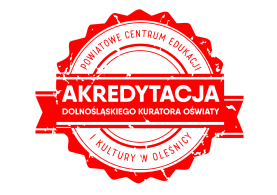 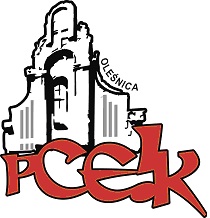 Oleśnica, dnia, 16.04. 2018 r.Dyrektorzy szkół oraz placówek oświatowychPowiatu OleśnickiegoSzanowni Państwo, serdecznie zapraszamy do wzięcia udziału w IV Powiatowym Festiwalu Sztuki   „Legendy rocka”, organizowanym przez Powiatowe Centrum Edukacji i Kultury w Oleśnicy w dniach 18 – 19 maja 2018 r. IV Powiatowy Festiwal Sztuki „Legendy rocka” to projekt wieloetapowy, kierowany do uczniów wszystkich etapów kształcenia. Nadrzędnym celem jest ukazanie znaczenia muzyki w integracji grupy, propagowanie wszelkich form twórczej aktywności, rozwój pasji i zainteresowań u dzieci i młodzieży oraz promocja Centrum, jako miejsca przyjaznego kreatywnym zabawom ze sztuką. W ramach Festiwalu proponujemy następujące działania:Konkurs plastyczny „ Legendy rocka”.Warsztaty instrumentalne dla dzieci i młodzieży „Pomuzykujmy razem”.Wieczorne spotkanie przy świecach „Wspominamy mistrzów”. Koncert rockowy „Legendy rocka” w amfiteatrze miejskim nad stawami.Wieczorne spotkanie ze sztuką „Kolacja mistrzów”.Zgłoszenia uczniów zainteresowanych udziałem w warsztatach instrumentalnych przyjmujemy do 30 kwietnia 2018 r.  na adres mailowy: pceik@pceik.pl lub telefonicznie 71 314 01 72 .  Z powodu ograniczonej ilości miejsc  o udziale decyduje kolejność zgłoszeń. Zwracamy się z uprzejmą prośbą o zainteresowanie uczniów udziałem w działaniach Festiwalu. Mam świadomość, że bez Państwa pomocy realizacja tych zamierzeń nie będzie możliwa. Z góry dziękujemy za współpracę i życzliwość.Z poważaniemGrażyna DłubakowskaDyrektor Powiatowego Centrum Edukacji i Kultury w OleśnicyW załączeniu: Harmonogram IV Powiatowego Festiwalu SztukiKarta zgłoszeniowa. 